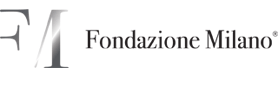 Modulo per la segnalazione al responsabile della prevenzione della corruzione e della trasparenza di reati o irregolarità ai sensi dell’art. 54-bis del d.lgs. 165/2001 (c.d. whistleblowing)1^ SEZIONE – SEGNALAZIONE2^ SEZIONE– ALTRI SOGGETTI INFORMATIIndicare la seconda Autorità a cui eventualmente hai già fatto una segnalazione3^ SEZIONE – ALLEGATI4^ SEZIONE – ULTERIORI INFORMAZIONI RELATIVE ALLA SEGNALAZIONE5^ SEZIONE – COMUNICAZIONE DI MISURE RITORSIVE6^ SEZIONE – IDENTITÀ DEL SEGNALANTE1.1.1 - Indica qualifica e mansione lavorativa all’epoca dei fatti segnalati * dato obbligatorio1.1.2 - Indica attuale qualifica e mansione lavorativaDa compilare solo se i dati non coincidono con quelli all’epoca dei fatti segnalati1.4 - TIPOLOGIA DI CONDOTTA ILLECITA * dato obbligatorio □ Corruzione, abuso di potere o in generale commissione di reati□ Cattiva gestione delle risorse pubbliche e danno erariale □ Situazioni di incompatibilità e inconferibilità in violazione del d.lgs n. 39/2013□ Appalti illegittimi aventi ad oggetto lavori pubblici □ Appalti illegittimi aventi ad oggetto servizi e forniture□ Contratti di concessione illegittimi□ Concorsi illegittimi □ Conflitto di interessi in materia di contratti pubblici□ Conflitto di interessi□ Mancata attuazione delle misure di prevenzione della corruzione (ad es. carenza del PTPCT; mancata attuazione della rotazione; etc.)□ Violazioni della disciplina in materia di trasparenza □ Adozione di misure discriminatorie da parte dell’amministrazione o dell’ente□ Assenza di procedure per l’inoltro e la gestione delle segnalazioni o adozione di procedure non conformi a quelle di cui al comma 5 dell’art. 1 della l. n. 179/2017 □ Inerzia del RPCT 1.5 - INDICA IL PERIODO TEMPORALE IN CUI SI É VERIFICATO IL FATTO  * dato obbligatorioIndica il periodo (e se possibile la data) in cui si sono verificati i fatti oggetto della segnalazione.□ entro i 12 mesi precedenti alla segnalazione□ anni precedenti1.6 - ATTUALITÀ DELLA CONDOTTA ILLECITA * dato obbligatorioInserire le seguenti opzioni, alternative fra loro□ La condotta illecita si è conclusa □ La condotta illecita è ancora in corso o si verifica ripetutamente□ La condotta illecita sta per verificarsi1.7 – PERSONE FISICHE COINVOLTE NELL’ACCADUTO * dato obbligatorioInserire le seguenti opzioni, alternative fra loro:□ Sì□ No1.7.1 Elenco soggetti coinvolti nell’accadutoSe hai selezionato “si”, compila i campi sottostanti. Indica chi sono i soggetti, persone fisiche, coinvolte nell’accaduto a qualunque titolo aggiungendo tutti i dettagli che ritieni possano essere utili per finalità di verifica e indagine.1.7.1 – Indicare nome e cognome della persona fisica coinvolta nell’accaduto #11.7.1 - Amministrazione, ente o azienda per cui o con cui lavora il soggetto coinvolto #1Indica l’Ente o l’Azienda per cui o con cui lavora il soggetto indicato1.7.1 - Qualifica rivestita dal soggetto coinvolto nell’amministrazione o ente di appartenenza #1Inserire le seguenti opzioni□ RPCT□ Direttore□ Dirigente□ Funzionario□ Impiegato□ RUP□ Altro1.7.1 - Ruolo che il soggetto coinvolto ha avuto nell’accaduto #11.7.1 - Numero di telefono del soggetto coinvolto nell’accaduto #11.8 - IMPRESE COINVOLTE NELL’ACCADUTO * dato obbligatorioInserire le seguenti opzioni, alternative fra loro:□ Sì□ No1.8.1 – Ragione sociale dell’impresa coinvolta #1Indica il nome dell’impresa1.8.1 - Tipologia Impresa #1Indica la tipologia di impresa□ Società a responsabilità limitata□ Società per azioni□ Società in nome collettivo□ Società in accomandita semplice□ Consorzio□ Ditta individuale□ Non so1.8.1 - Indirizzo sede legale #11.8.1 - Partita IVA #11.8.1 - Rappresentante legale o altro soggetto dell’impresa coinvolto nell’accaduto #1Indica il rappresentante legale o direttore dell’impresa coinvolto nell’accaduto1.8.1 - Ruolo dell’impresa nell’accaduto #1Indica quale è stato il ruolo dell’impresa nell’accaduto1.9 – DESCRIZIONE DEI FATTI* dato obbligatorioSi prega di inserire una risposta contenente un numero minimo di 50 caratteri.1.10 - HAI GIÀ PRESENTATO AD ANAC SEGNALAZIONI SUGLI STESSI FATTI?□ Sì□ No1.10.1 Se SI, attraverso quali canali?□ Piattaforma□ Protocollo ANAC1.10.2 Indica la data in cui hai presentato la segnalazione ad ANAC2.6 SEGNALAZIONE AD ALTRA AUTORITÀ O ISTITUZIONE□ Sì□ No2.6.1 A quale Autorità o istituzione ti sei già rivolto #1□ Corte dei Conti□ Autorità giudiziaria□ Polizia□ Carabinieri□ Guardia di Finanza□ Ispettorato per la Funzione pubblica□ Altre Forze di Polizia2.6.1 Data della segnalazione #12.6.1 Estremi di registrazione dell’esposto #1es. Numero e anno di protocollazione da parte dell’autorità2.6.1 Hai dialogato con qualcuno in particolare presso l’Autorità a cui ti sei già rivolto? #1Indica se hai parlato con qualcuno in particolare presso l’autorità a cui ti sei già rivolto2.6.1 Esito della segnalazione #12.6.1 Vuoi allegare una copia dell’esposto presentato ad altra Autorità? #12.6.2 A quale Autorità o istituzione ti sei già rivolto #2□ Corte dei Conti□ Autorità giudiziaria□ Polizia□ Carabinieri□ Guardia di Finanza□ Ispettorato per la Funzione pubblica□ Altre Forze di Polizia2.6.2 Data della segnalazione #22.6.2 Estremi di registrazione dell’esposto #2es. Numero e anno di protocollazione da parte dell’autorità2.6.2 Hai dialogato con qualcuno in particolare presso l’Autorità cui ti sei già rivolto? #2Indica se hai parlato con qualcuno in particolare presso l’autorità a cui ti sei già rivolto2.6.2 Esito della segnalazione #22.6.2 Vuoi allegare una copia dell’esposto presentato ad altra Autorità? #23.1 - Evidenze documentaliIndicare le evidenze documentali allegate alla segnalazione3.1.1 - File allegati alla segnalazione3.1.1 - File allegati alla segnalazione3.1.1.1 - Denominazione file3.1.1.2 - Descrizione contenuto3.1.2 - Evidenze multimediali allegati alla segnalazione3.1.2 - Evidenze multimediali allegati alla segnalazione3.1.2.1 - Denominazione evidenze multimediali3.1.2.2 - Descrizione contenuto4.1 - CON QUALI MODALITÀ SEI VENUTO A CONOSCENZA DEL FATTO SEGNALATO? 4.2 - PUOI INDICARE ALTRI SOGGETTI CHE POSSONO RIFERIRE SUL FATTO?□ Sì□ No4.2.1 - Se hai selezionato “si”, indica: #14.2.1 - Nome #14.2.1- Cognome #14.2.1 - Amministrazione, ente di appartenenza, impresa di appartenenza #14.2.1– Qualifica del soggetto che può riferire sui fatti #14.3 CONOSCI LA DIMENSIONE ECONOMICA DEL CONTRATTO E/O APPALTO E/O TRANSAZIONE INERENTE L’ILLECITO?Inserisci l’ammontare anche approssimativo4.4 - E’ IN ATTO UN CONTENZIOSO AMMINISTRATIVO, CIVILE O CONTABILE IN RELAZIONE AI FATTI SEGNALATI?□ Sì□ No□ Non so5. ADOZIONE DI PROVVEDIMENTI/COMPORTAMENTI RITORSIVI/DISCRIMINATORI SUBITI A CAUSA DELLA SEGNALAZIONE DI FATTI ILLECITI PREVIAMENTE PRESENTATA AL RPCT, ALL’ANAC O ALL’AUTORITÀ GIUDIZIARIA E/O CONTABILEDescrivi quali comportamenti/provvedimenti ritorsivi ritieni di aver subito a causa della segnalazione di fatti illeciti previamente presentata al RPCT, all’ANAC o all’Autorità giudiziaria e/o contabile.Si prega di inserire una risposta contenente un numero minimo di 50 caratteri.5.1 - DA QUALI PERSONE FISICHE SONO STATI ADOTTATI I PROVVEDIMENTI/COMPORTAMENTI RITENUTI RITORSIVI?Indicare nome e cognome 5.1.1 – Ruolo rivestito dalla persona fisica che ha adottato i provvedimenti/comportamenti ritorsivi#1Indicare il ruolo all'interno dell'Amministrazione/EnteIndicare gli ulteriori eventuali soggetti che hanno contribuito all'adozione dei provvedimenti/comportamenti ritenuti ritorsiviELENCO DELLE RITORSIONI 5.2 - Di che ritorsione si tratta?Sanzione disciplinare licenziamento trasferimento demansionamentoaltra misura organizzativa/comportamento avente effetti negativi, diretti o indiretti, sulle condizioni di lavoro 5.3 – IN CASO DI “ALTRA MISURA ORGANIZZATIVA/COMPORTAMENTO AVENTE EFFETTI NEGATIVI, DIRETTI O INDIRETTI, SULLE CONDIZIONI DI LAVORO SPECIFICARE DI QUALE SI TRATTA E QUALI SONO GLI EFFETTI NEGATIVI INDIRETTI O DIRETTI SUBITI.  Descrivere il tipo di misura organizzativa subita e valutata come ritorsive nonché gli effetti negativi diretti e indiretti che essa ha prodotto sulla sua condizione lavorativaSi prega di inserire una risposta contenente un numero minimo di 50 caratteri.. 5.4 –QUANTE MISURE RITORSIVE HAI SUBITO?□ Una□ Più di una5.5 - LE MISURE RITORSIVE SONO ANCORA IN CORSO?□ Sì □ No5.6 -  ALLEGARE I PROVVEDIMENTI RITENUTI RITORSIVI/DISCRIMINATORI E INDICARE IL NOME DEL FILE ALLEGATO.Attenzione: è possibile allegare un solo file all'invio della domanda. Se necessario unire i diversi documenti digitali in unico documento pdf o zip. Si ricorda che in corso di istruttoria è possibile inviare ulteriore documentazione.5.7 - IL RESPONSABILE DELLA MISURA RITORSIVA COME È VENUTO A CONOSCENZA DELLA SEGNALAZIONE/DENUNCIA?5.8 - QUALI SOGGETTI POSSONO RIFERIRE IN MERITO AL PRESUNTO INTENTO RITORSIVO/DISCRIMINATORIO DELL’AMMINISTRAZIONE?Indicare nome, cognome ed eventuale ruolo all'interno dell'Amministrazione/Ente5.9-SE DISPONIBILE, ALLEGARE EVENTUALE DOCUMENTAZIONE COMPROVANTE L'INTENTO RITORSIVO E INDICARE IL NOME DEL FILEAttenzione: è possibile allegare un solo file all'invio della domanda. Se necessario unire i diversi documenti digitali in unico documento pdf o zip. Si ricorda che in corso di istruttoria è possibile inviare ulteriore documentazione.6.1. - Vuoi fornire le tue informazioni identificative?□ Sì□ No6.2 - Fornisci le tue informazioni identificativeIndicare nome e cognome6.2.1 - Nome * dato obbligatorio6.2.2 - Cognome * dato obbligatorio6.2.4 - Data e luogo di nascita* dato obbligatorio6.2.5 - Codice fiscale 6.2.6 - Residenza* dato obbligatorio6.2.7 - Indirizzo e codice postale* dato obbligatorio6.2.8 - Città* dato obbligatorio6.2.9- Regione * dato obbligatorio6.2.10 - Stato * dato obbligatorio6.2.11- Numero di telefono 6.2.12 - Indirizzo email o PEC * dato obbligatorio